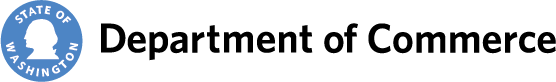 Office of Homeless Youth Advisory CommitteeFebruary 29, 201612:30 PM- 3:00 PMSenate Rules Room, 220A Legislative BldgTIMEITEMPRESENTER/ FACILITATORMATERIALSACTION12:30-12:40Welcome &IntroductionsKim Justice12:40-12:50Review roles and responsibilities of OHY and Advisory CommitteeKim Justice1-pager on OHY overview12:50-1:30Review draft bylawsReview election processKim JusticeDraft bylawsVote on bylaws1:30- 1:45Review draft meeting schedule Kim JusticeDraft meeting scheduleApprove meeting schedule1:45-2:45Presentation of data and landscape scanCourtney NoblePresentation handoutIdentify areas of inquiry for next phase2:45-3:00Public comment period3:00AdjournKim Justice